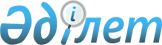 Об утверждении Инструкции о порядке внесения на депозит сумм обеспечения уплаты таможенных пошлин и налогов и их возврата
					
			Утративший силу
			
			
		
					Приказ Министра государственных доходов Республики Казахстан от 9.12.99г. N 1505. Зарегистрирован в Министерстве юстиции Республики Казахстан 15.12.99г. за N 1000. Утратил силу - приказом Председателя Агентства таможенного контроля РК от 28 сентября 2004г. N 401          Извлечение из приказа Председателя Агентства 

      таможенного контроля РК от 28 сентября 2004г. N 401 

 

      "Во исполнение распоряжения Премьер-Министра Республики Казахстан от 20 марта 2004 года № 77-р "О мерах по совершенствованию подзаконных актов", в целях приведения нормативных правовых актов в сфере таможенного дела в соответствие с законодательными и иными нормативными правовыми актами Республики Казахстан, приказываю: 

      1. Признать утратившими силу некоторые приказы Министра государственных доходов Республики Казахстан, Председателя Таможенного комитета Министерства государственных доходов Республики Казахстан и Председателя Агентства таможенного контроля Республики Казахстан согласно приложению... 

      3. Настоящий приказ вступает в силу со дня подписания.       Председатель 

                              Приложение к приказу 

                              Председателя Агентства 

                              таможенного контроля РК 

                              от 28 сентября 2004г. N 401                            Перечень 

          приказов Министра государственных доходов 

        Республики Казахстан, Председателя Таможенного 

         комитета Министерства государственных доходов 

         Республики Казахстан и Председателя Агентства 

           таможенного контроля Республики Казахстан, 

                 признанных утратившими силу       1. Приказ Министра государственных доходов Республики Казахстан от 9.12.99г. N 1505 "Об утверждении Инструкции о порядке внесения на депозит сумм обеспечения уплаты таможенных пошлин и налогов и их возврата" (зарегистрирован в Министерстве юстиции Республики Казахстан 15.12.99г. за N 1000)...". 

-------------------------------------------------------------------        В соответствии со статьей 138 Закона Республики Казахстан Z952368_  "О таможенном деле в Республике Казахстан" приказываю: 

     1. Утвердить прилагаемую Инструкцию о порядке внесения на депозит сумм обеспечения уплаты таможенных пошлин и налогов и их возврате. 

     2. Юридическому Департаменту Министерства государственных доходов (Базарбаева А.) обеспечить государственную регистрацию настоящего приказа. 

     3. Контроль за исполнением настоящего приказа возложить на Председателя Таможенного комитета Министерства государственных доходов Республики Казахстан Нукенова М.О. 

     4. Настоящий приказ вступает в силу со дня государственной регистрации.      Министр 

 

 

                                           Утверждено 

                                         приказом Министра 

                                         государственных доходов 

                                         Республики Казахстан 

                                         N 1505 от 9.12.1999г.                                Инструкция 

              о порядке внесения на депозит сумм обеспечения 

             уплаты таможенных пошлин и налогов и их возврата 

                           1. Общие положения       1. В соответствии со статьей 138 Закона Республики Казахстан "О таможенном деле в Республике Казахстан" (далее - Закон о таможенном деле) одной из форм обеспечения уплаты таможенных пошлин и (или) налогов является внесение на депозит таможенных органов Республики Казахстан причитающихся сумм. 

      2. Внесение на депозит сумм в качестве обеспечения уплаты таможенных пошлин и (или) налогов применяется при доставке товаров и транспортных средств и в рамках отдельных таможенных режимов. 

      Внесение на депозит сумм в качестве обеспечения уплаты таможенных пошлин и налогов при доставке товаров и транспортных средств, применяется в соответствии со статьей 165 Закона о таможенном деле. 

      В качестве обеспечения уплаты таможенных пошлин и (или) налогов внесение на депозит сумм применяется в следующих таможенных режимах: 

      1) транзит товаров, когда в отношении товаров, оформляемых в данном таможенном режиме, законодательством Республики Казахстан установлено применение мер нетарифного регулирования и (или) взимание таможенных пошлин и (или) налогов при выпуске для свободного обращения на таможенной территории Республики Казахстан в соответствии со статьей 35 Закона о таможенном деле; 

      2) переработка товаров вне таможенной территории; 

      3) переработка товаров на таможенной территории; 

      4) реэкспорт подакцизных товаров в соответствии со статьей 99 Закона о таможенном деле; 

      5) экспорт товаров. Внесение сумм на депозит применяется в качестве обеспечения уплаты налогов, которые подлежали бы уплате при невывозе товаров за пределы таможенной территории Республики Казахстан в соответствии со статьей 96 Закона о таможенном деле. 

      Внесение сумм в качестве обеспечения уплаты таможенных пошлин и (или) налогов осуществляется в порядке, предусмотренном Законом о таможенном деле и настоящей Инструкцией. 

       2. Порядок внесения денег на депозит таможенного органа 

      3. Внесение денег в качестве обеспечения уплаты таможенных пошлин и (или) налогов в отношении доставляемых товаров и товаров, оформленных в таможенных режимах, указанных в пункте 2 настоящей Инструкции, за исключением таможенного режима транзита товаров, производится на депозит внутреннего таможенного органа. 

      Внесение денег в качестве обеспечения уплаты таможенных пошлин и налогов в отношении транзитных товаров производится на депозит таможенного органа отправления, ели иное не разрешено Таможенным Комитетом. 

      При этом под внутренним таможенным органом следует понимать таможенный орган Республики Казахстан, в регионе деятельности которого находится получатель (отправитель) товара либо его структурное подразделение, и производится таможенное оформление такого товара. 

      Под таможенным органом отправления - таможенный орган Республики Казахстан, в регионе деятельности которого расположен пункт пропуска на таможенной границе Республики Казахстан, через который осуществляется фактический ввоз товара. 

      4. В случае отсутствия у таможенного органа валютного счета внесение денег в качестве обеспечения уплаты таможенных пошлин и (или) налогов на депозит таможенного органа производится в национальной валюте Республики Казахстан. 

      5. Размер сумм, необходимых для обеспечения уплаты таможенных пошлин и налогов, исчисляется в соответствии с законодательством Республики Казахстан. 

      6. Внесение денег на депозит таможенного органа в отношении доставляемых подакцизных товаров производится до или в момент принятия внутренним таможенным органом временной таможенной декларации. 

      В случае, если сумма обеспечения, указанная в ВТД (внутренний транзитный документ), превышает сумму фактически внесенных на депозит внутреннего таможенного органа денег, ввозимые товары не подлежат направлению во внутренний таможенный орган до фактического внесения недостающих сумм на депозит внутреннего таможенного органа, за исключением случая, когда разница между указанными суммами образовалась вследствие изменения курса ЕВРО - до принятия таможенным органом отправления решения о доставке товаров. 

      Внесение денег на депозит таможенного органа товаров, перемещаемых в рамках таможенных режимов, указанных в пункте 2 настоящей Инструкции, производится до или в момент представления таможенной декларации. 

      7. Деньги, внесенные на депозит в качестве обеспечения уплаты таможенных пошлин и налогов, не подлежат зачету по иным платежам. 

      По товарам, оформляемым в различных таможенных органах, обеспечение уплаты вносится отдельным платежным поручением. 

      8. В платежном документе на перечисление денег на депозит таможенного органа в графе "Назначение платежа" должно быть указано: "Обеспечение уплаты таможенных пошлин и налогов в отношении 

--------------------------------------------------в количестве---- 

(указать таможенный режим или процедура доставки) 

по контракту/ам/ N___________от"__"_________________199__г. через  ________________________пункт пропуска___________________таможни/ 

таможенного управления по счету-фактуре/ам/ N_____________________. 

     В случае, если деньги вносятся на депозит таможенного органа третьим лицом, то в этой же графе дополнительно должно быть указано, в интересах какого лица вносятся деньги. 

     9. Копия платежного документа в отношении доставляемых товаров представляется во внутренний таможенный орган одновременно с временной таможенной декларацией. 

                3. Распоряжение деньгами, внесенными 

                    на депозит таможенного органа 

 

        10. Плательщик или лицо, фактически внесшие деньги на депозит таможенного органа, не вправе распоряжаться ими до завершения таможенного оформления доставляемых товаров, за исключением случая отказа от ввоза товаров на таможенную территорию Республики Казахстан. 

      11. При таможенном оформлении товаров, доставленных во внутренний таможенный орган, деньги, внесенные в качестве обеспечения уплаты таможенных пошлин и (или) налогов, подлежат обращению в таможенные платежи и (или) налоги в соответствии с заявленным таможенным режимом. 

      При этом во внутренний таможенный орган подается письменное заявление плательщика об обращении этих денег в таможенные пошлины и (или) налоги соответствующих видов согласно приложению 1. 

      В случае отсутствия заявления товары могут быть выпущены в соответствии с избранным таможенным режимом только после внесения в государственный бюджет всех подлежащих уплате по грузовой таможенной декларации (далее - ГТД) таможенных платежей и налогов. 

      При этом возврат сумм денег, внесенных в качестве обеспечения уплаты таможенных пошлин и (или) налогов, производится плательщику либо по его письменному заявлению лицу, фактически внесшему эти деньги, только после внесения в государственный бюджет всех подлежащих уплате по ГТД таможенных платежей и налогов. 

      12. В случае, если сумма, внесенная на депозит таможенного органа в качестве обеспечения уплаты таможенных пошлин и налогов, меньше суммы, начисленной по ГТД, недостающие суммы таможенных платежей и налогов уплачиваются в государственный бюджет до или одновременно с принятием ГТД. 

      При неуплате недостающих сумм таможенных пошлин и налогов доставленные товары выпуску не подлежат. 

      13. В случае, если сумма, внесенная на депозит в качестве обеспечения таможенных пошлин и налогов, превышает сумму, начисленную по ГТД, внутренний таможенный орган по письменному заявлению плательщика, согласно приложению 2, производит возврат излишне внесенных денег на счет плательщика или по его письменному заявлению на счет лица, фактически внесшего эти деньги, в установленном порядке либо производит зачет в счет будущего обеспечения или будущих таможенных платежей и налогов. 

      14. В случае недоставки товара во внутренний таможенный орган в установленный срок деньги, внесенные на депозит таможенного органа в качестве обеспечения уплаты таможенных пошлин и налогов перечисляются в доход республиканского бюджета в течение семи календарных дней. 

      Деньги, перечисленные в доход республиканского бюджета, возврату не подлежат. 

      15. В случае, если лицо отказалось от ввоза на таможенную территорию Республики Казахстан товаров, в отношении которых были внесены деньги на депозит в качестве обеспечения уплаты таможенных пошлин и(или) налогов, внутренний таможенный орган по письменному заявлению плательщика, согласно приложению 3, производит возврат указанных денег на счет плательщика, либо по его письменному заявлению лицу, фактически внесшему эти деньги либо зачет в счет будущего обеспечения уплаты таможенных пошлин и(или) налогов. 

      16. За время хранения сумм обеспечения на депозите проценты не начисляются. Индексация указанных сумм не производится. 

                                     Приложение 1 

                                     к Инструкции о порядке 

                                     внесения на депозит сумм 

                                     обеспечения уплаты таможенных 

                                     пошлин и налогов и их возврата                                        Начальнику таможенного 

                                       управления (таможни) 

                                       ______________________ 

                                       ______________________                                Заявление 

____________________________________________________________________ 

          (полное наименование организации, код ОКПО, адрес) 

____________________________________________________________________ 

просит обратить деньги, внесенные на счет___________________________ 

                                                (наименование) 

таможенного управления (таможни) платежным документом N _________ 

от "___"_____________199__г. в качестве обеспечения уплаты таможенных пошлин и налогов, в таможенные платежи и налоги в отношении товаров, оформляемых по ГТД N______________от 

"___"_________________199__г.:      - Всего                  - ____________ /сумма/ 

 

    в том числе: 

 

       - таможенные сборы за 

       таможенное оформление  - ____________/сумма/; 

     - импортная таможенная 

       пошлина                - ____________/сумма/; 

     - акциз                  - ____________/сумма/; 

     - НДС                    - ____________/сумма/ 

           Руководитель организации____________/Ф.И.О/ 

                                   (подпись)      М.П.           Главный бухгалтер       ____________/Ф.И.О/ 

                                   (подпись)      "___"___________199__г. 

                                       Приложение 2 

                                      к Инструкции о порядке 

                                      внесения на депозит сумм 

                                      обеспечения уплаты таможенных 

                                      пошлин и налогов и их возврата                                       Начальнику таможенного 

                                      управления (таможни) 

                                      ______________________ 

                                      ______________________                               Заявление      В связи с обращением части денег, внесенных на счет таможенного органа в качестве обеспечения уплаты таможенных пошлин и налогов по платежному документу N________________ от "__"___________199__г., в следующие таможенные платежи и налоги:      - Всего                  - ____________ /сумма/   в том числе:      - таможенные сборы за 

       таможенное оформление  - ____________/сумма/; 

     - импортная таможенная 

       пошлина                - ____________/сумма/; 

     - акциз                  - ____________/сумма/; 

     - НДС                    - ____________/сумма/ по ГТД N___________________________от"___"____________199__г., 

оформленной в _________________________________________таможенном 

                            (таможне) 

управлении (наименование таможенного органа) 

_________________________________________________________________ 

        (полное наименование организации, код ОКПО, адрес)     

_________________________________________________________________ 

просит произвести возврат излишне внесенных денег в размере 

_________________________________________________________________  

 

  на счет N___________________________в____________________________ 

                (номер счета)         (наименование Банка, МФО) 

банке/зачесть в счет_____________________________________________ 

--------------------     

(ненужное зачеркнуть)                                   Руководитель организации____________/Ф.И.О/              

                                  (подпись)      М.П.           Главный бухгалтер       ____________/Ф.И.О/ 

                                   (подпись)      "___"___________199__г. 

                                      Приложение 3 

                                      к Инструкции о порядке 

                                      внесения на депозит сумм 

                                      обеспечения уплаты таможенных 

                                      пошлин и налогов и их возврата                                       Начальнику таможенного 

                                      управления (таможни) 

                                      ______________________ 

                                      ______________________ 

 

                               Заявление ____________________________________________________________________         (полное наименование организации, код ОКПО, адрес)     

____________________________________________________________________в связи с 

____________________________________________________________ 

                  (указать причину возврата/зачета) 

                                   ----------------- 

                                 (ненужное зачеркнуть)     просит произвести возврат/зачет в счет будущих таможенных платежей 

и налогов---------------------------------------------------------- 

                                 (ненужное зачеркнуть) 

денег в размере___________________________________________________, 

                                   (сумма прописью)     

внесенных платежным документом N__________от"___"___________199__г. 

на счет таможенного органа N______________________________________ 

                                (номер счета таможенного органа)    в качестве обеспечения уплаты_________________________________ 

                                 (наименование банка, МФО)     

таможенных пошлин и налогов 

по временной /транзитной/ декларации, оформленной в режиме 

переработки ------------------------------------------------------ 

                           (ненужное зачеркнуть)                   

товаров вне таможенной территории, экспорта или реэкспорта N__________     от "____"___________199__г. на________________________________________ 

    (банковские реквизиты организации) 

___________________________________________________________________ 

 

                       Руководитель_____________________/Ф.И.О/ 

                                         (подпись)      М.П.            Главный бухгалтер________________/Ф.И.О/ 

                                         (подпись)      "__"_______199__г. 
					© 2012. РГП на ПХВ «Институт законодательства и правовой информации Республики Казахстан» Министерства юстиции Республики Казахстан
				